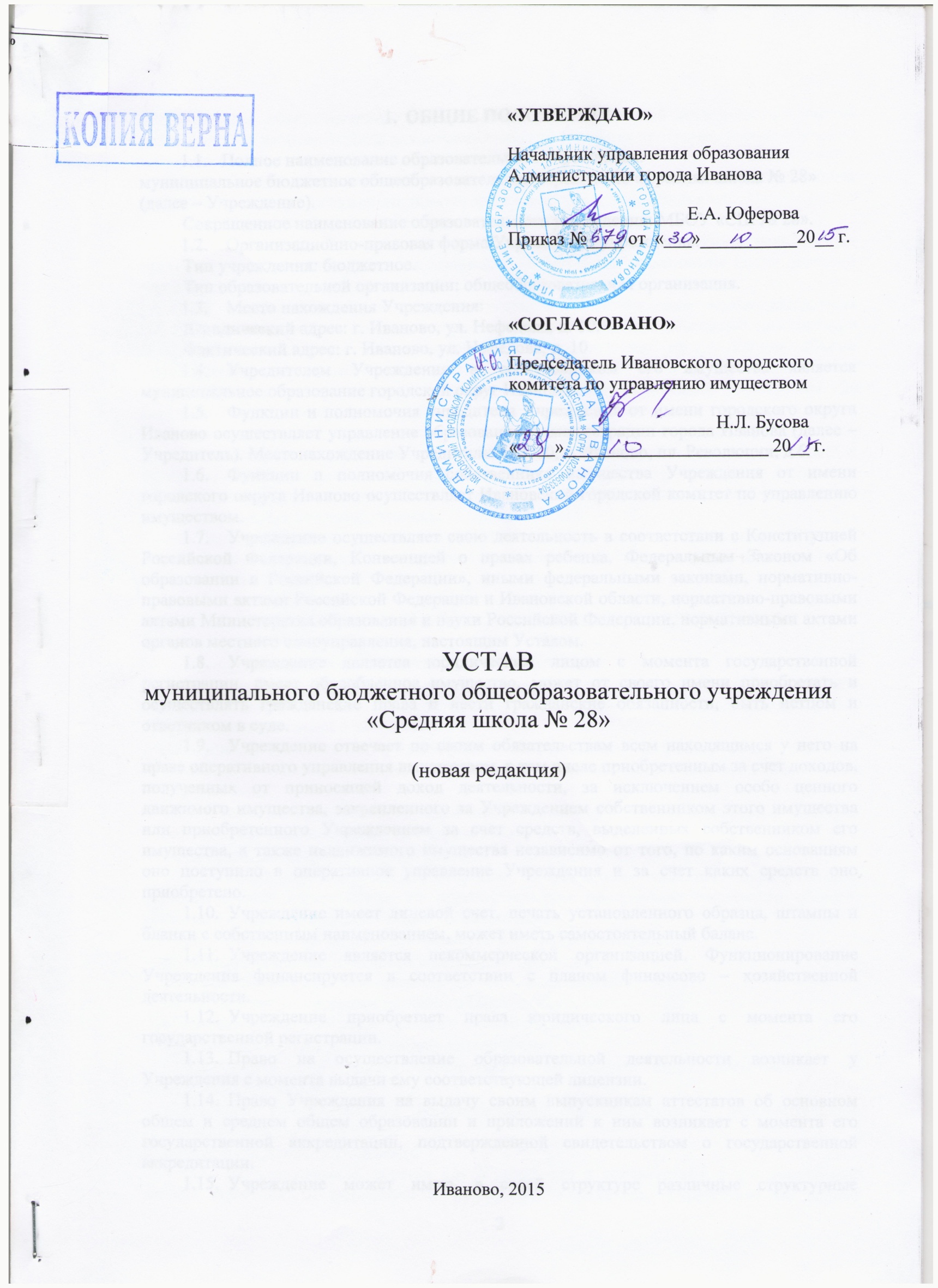 ОБЩИЕ положенияПолное наименование образовательного учреждения:муниципальное бюджетное общеобразовательное учреждение «Средняя школа № 28» (далее – Учреждение).Сокращенное наименование образовательного учреждения: МБОУ «СШ № 28». Организационно-правовая форма Учреждения: учреждение.   Тип учреждения: бюджетное.  Тип образовательной организации: общеобразовательная организация.Место нахождения Учреждения: Юридический адрес: г. Иваново, ул. Нефедова, д. 10.Фактический адрес: г. Иваново, ул. Нефедова, д. 10.Учредителем Учреждения и собственником его имущества является муниципальное образование городской округ Иваново.Функции и полномочия учредителя Учреждения от имени городского округа Иваново осуществляет управление образования Администрации города Иванова (далее – Учредитель). Местонахождение Учредителя: 153000, г. Иваново, пл. Революции, д.6.Функции и полномочия собственника имущества Учреждения от имени городского округа Иваново осуществляет Ивановский городской комитет по управлению имуществом.Учреждение осуществляет свою деятельность в соответствии с Конституцией Российской Федерации, Конвенцией о правах ребенка, Федеральным Законом «Об образовании в Российской Федерации», иными федеральными законами, нормативно-правовыми актами Российской Федерации и Ивановской области, нормативно-правовыми актами Министерства образования и науки Российской Федерации, нормативными актами органов местного самоуправления, настоящим Уставом.Учреждение является юридическим лицом с момента государственной регистрации, имеет обособленное имущество, может от своего имени приобретать и осуществлять гражданские права и нести гражданские обязанности, быть истцом и ответчиком в суде.Учреждение отвечает по своим обязательствам всем находящимся у него на праве оперативного управления имуществом, в том числе приобретенным за счет доходов, полученных от приносящей доход деятельности, за исключением особо ценного движимого имущества, закрепленного за Учреждением собственником этого имущества или приобретенного Учреждением за счет средств, выделенных собственником его имущества, а также недвижимого имущества независимо от того, по каким основаниям оно поступило в оперативное управление Учреждения и за счет каких средств оно приобретено.Учреждение имеет лицевой счет, печать установленного образца, штампы и бланки с собственным наименованием, может иметь самостоятельный баланс.Учреждение является некоммерческой организацией. Функционирование Учреждения финансируется в соответствии с планом финансово – хозяйственной деятельности. Учреждение приобретает права юридического лица с момента его государственной регистрации.Право на осуществление образовательной деятельности возникает у Учреждения с момента выдачи ему соответствующей лицензии.Право Учреждения на выдачу своим выпускникам аттестатов об основном общем и среднем общем образовании и приложений к ним возникает с момента его государственной аккредитации, подтвержденной свидетельством о государственной аккредитации.Учреждение может иметь в своей структуре различные структурные подразделения, обеспечивающие осуществление образовательной деятельности с учетом уровня, вида и направленности реализуемых образовательных программ, формы обучения и режима пребывания учащихся.Учреждение самостоятельно в формировании своей структуры, за исключением случаев создания, реорганизации, переименования и ликвидации филиалов.Учреждение не имеет филиалов и представительств.В Учреждении создание и деятельность политических партий, религиозных организаций (объединений) не допускается. В Учреждении образование носит светский характер.Учреждение несет ответственность в установленном законодательством Российской Федерации порядке за невыполнение или ненадлежащее выполнение функций, отнесенных к его компетенции, за реализацию не в полном объеме образовательных программ в соответствии с учебным планом, качество образования своих выпускников, а также за жизнь и здоровье учащихся, работников Учреждения. За нарушение или незаконное ограничение права на образование и предусмотренных законодательством об образовании прав и свобод учащихся, родителей (законных представителей) несовершеннолетних учащихся, нарушение требований к организации и осуществлению образовательной деятельности Учреждение и его должностные лица несут административную ответственность в соответствии с Кодексом Российской Федерации об административных правонарушениях.В интересах достижения целей, предусмотренных настоящим Уставом, Учреждение может создавать другие некоммерческие организации и вступать в ассоциации и союзы.ПРЕДМЕТ, ЦЕЛЬ И ВИДЫ ДЕЯТЕЛЬНОСТИ УЧРЕЖДЕНИЯПредметом деятельности Учреждения является:формирование общей культуры личности учащихся на основе усвоения Федерального государственного образовательного стандарта содержания  образовательных программ, их адаптация к жизни в обществе; создание благоприятных условий для непрерывного, разностороннего развития личности учащихся, саморазвития, самообразования, получения дополнительного образования;воспитание гражданственности, трудолюбия, уважения к правам и свободам человека, любви к окружающей природе, Родине, семье;формирование здорового образа жизни.Основной целью деятельности Учреждения является осуществление образовательной деятельности по образовательным программам начального общего, основного общего и  среднего общего образования.Основными видами деятельности Учреждения являются:реализация основных общеобразовательных программ:образовательных программ начального общего образования;образовательных программ основного общего образования;образовательных программ  среднего общего образования;организация отдыха детей в каникулярное время.Учреждение вправе осуществлять следующие виды деятельности, не являющиеся основными:реализация дополнительных общеобразовательных программ – дополнительных общеразвивающих программ;приносящая доход деятельность.Муниципальные задания для Учреждения в соответствии с его основными видами деятельности формирует и утверждает Учредитель. Учреждение не вправе отказаться от выполнения муниципального задания. Уменьшение объема субсидии, предоставленной на выполнение муниципального задания, в течение срока его выполнения осуществляется только при соответствующем изменении муниципального задания.Учреждение выполняет муниципальные задания в соответствии с требованиями к качеству муниципальных услуг города Иванова. Выполнение требований Стандарта, качества муниципальных услуг города Иванова не освобождает Учреждение, оказывающего услугу, от установленной ответственности за несоблюдение иных утвержденных норм и правил.Учреждение вправе осуществлять иные виды деятельности, не являющиеся основными видами деятельности, лишь постольку, поскольку это служит достижению целей, ради которых оно создано, и соответствующие указанным целям.Организация питания в Учреждении осуществляется Учреждением в соответствии с договором, заключенным с организацией, предоставляющей школьное питание.Организация охраны здоровья учащихся (за исключением оказания первичной медико-санитарной помощи, прохождения периодических медицинских осмотров и диспансеризации) в Учреждении осуществляется Учреждением.Организацию оказания первичной медико-санитарной помощи учащимся осуществляют органы исполнительной власти в сфере здравоохранения. Учреждение обязано предоставить медицинской организации помещение, соответствующее условиям и требованиям для осуществления медицинской деятельности. Медицинское обслуживание учащихся обеспечивается работниками медицинской организации на основании договора, заключенного с Учреждением. Учреждение создает условия для охраны здоровья учащихся, в том числе обеспечивает текущий контроль состояния здоровья учащихся; проведение санитарно-гигиенических, профилактических и оздоровительных мероприятий, обучение и воспитание в сфере охраны здоровья граждан в Российской Федерации; соблюдение государственных санитарно-эпидемиологических правил и нормативов; расследование и учет несчастных случаев с учащимися во время пребывания в Учреждении.С целью создания психолого-педагогических условий для организации образовательной деятельности, охраны здоровья, развития  учащихся, реализации их возможностей и способностей  в учреждении может быть организована социально-психологическая служба (педагог-психолог, социальный педагог), оказывающая поддержку и помощь всем участникам образовательных отношений.В Учреждении могут быть созданы условия для осуществления присмотра и ухода за детьми в группах продленного дня.Учреждение вправе осуществлять платные образовательные услуги. Платные образовательные услуги представляют собой осуществление образовательной деятельности  за счет средств физических и (или) юридических лиц по договорам об оказании платных образовательных услуг. Доход от оказания платных образовательных услуг используется Учреждением в соответствии с уставными целями.Платные образовательные услуги не могут быть оказаны вместо образовательной деятельности, финансовое обеспечение которой осуществляется за счет соответствующего бюджета бюджетной системы Российской Федерации. Средства, полученные Учреждением, при оказании таких платных образовательных услуг, возвращаются оплатившим эти услуги лицам.Платные образовательные услуги оказываются в соответствии с Правилами оказания платных образовательных услуг, утвержденных Правительством РФ.Учреждение вправе оказывать следующие  виды платных образовательных услуг:обучение по дополнительным общеразвивающим программам различной направленности: технической, естественнонаучной, физкультурно-спортивной, художественной, туристско-краеведческой, социально-педагогической;Учреждение обеспечивает открытость и доступность:1) информации:о дате создания Учреждения, об Учредителе, о месте нахождения Учреждения и его филиалов (при наличии), режиме, графике работы, контактных телефонах и об адресах электронной почты;о структуре и об органах управления Учреждения;о реализуемых образовательных программах с указанием учебных предметов, курсов, дисциплин (модулей), предусмотренных соответствующей образовательной программой;о численности учащихся по реализуемым образовательным программам за счет соответствующего бюджета бюджетной системы Российской Федерации, по договорам об образовании за счет средств физических и (или) юридических лиц;о языках образования;о федеральных государственных образовательных стандартах;о руководителе Учреждения, его заместителях, руководителях филиалов Учреждения (при их наличии);о персональном составе педагогических работников с указанием уровня образования, квалификации и опыта работы;о материально-техническом обеспечении образовательной деятельности (в том числе о наличии оборудованных учебных кабинетов, объектов для проведения практических занятий, библиотек, объектов спорта, средств обучения и воспитания, об условиях питания и охраны здоровья учащихся,  о доступе к информационным системам и информационно-телекоммуникационным сетям, об электронных образовательных ресурсах, к которым обеспечивается доступ учащихся);о количестве вакантных мест для приема (перевода) по каждой образовательной программе;о наличии и об условиях предоставления учащимся мер социальной поддержки;об объеме образовательной деятельности, финансовое обеспечение которой осуществляется за счет соответствующего бюджета бюджетной системы Российской Федерации, по договорам об образовании за счет средств физических и (или) юридических лиц;о поступлении финансовых и материальных средств и об их расходовании по итогам финансового года;2) копий:Устава Учреждения;лицензии на осуществление образовательной деятельности (с приложениями);свидетельства о государственной аккредитации (с приложениями);плана финансово-хозяйственной деятельности Учреждения, утвержденного в установленном законодательством Российской Федерации порядке, или бюджетной сметы Учреждения;локальных нормативных актов по основным вопросам организации и осуществления образовательной деятельности, правил внутреннего распорядка учащихся, правил внутреннего трудового распорядка, коллективного договора;3) отчета о результатах самообследования;4) документа о порядке оказания платных образовательных услуг; в том числе образца договора об оказании платных образовательных услуг, документа об утверждении стоимости обучения по каждой образовательной программе;5) предписаний органов, осуществляющих государственный контроль (надзор) в сфере образования, отчетов об исполнении таких предписаний;6) иной информации, которая размещается, опубликовывается по решению Учреждения и (или) размещение, опубликование которой являются обязательными в соответствии с законодательством Российской Федерации.Информация и документы, указанные в настоящем пункте Устава подлежат размещению на официальном сайте Учреждения в сети «Интернет» и обновлению в течение десяти рабочих дней со дня их создания, получения или внесения в них соответствующих изменений.ОРГАНИЗАЦИЯ ОБРАЗОВАТЕЛЬНОЙ ДЕЯТЕЛЬНОСТИНачальное общее образование, основное общее образование, среднее общее образование являются обязательными уровнями образования.Начальное общее образование направлено на формирование личности учащегося, развитие его индивидуальных способностей, положительной мотивации и умений в учебной деятельности (овладение чтением, письмом, счетом, основными навыками учебной деятельности, элементами теоретического мышления, простейшими навыками самоконтроля, культурой поведения и речи основами личной гигиены и здорового образа жизни).	Основное общее образование направлено на становление и формирование личности учащегося (формирование нравственных убеждений, эстетического вкуса и здорового образа жизни, высокой культуры межличностного и межэтнического общения, овладение основами наук, государственным языком Российской Федерации, навыками умственного и физического труда, развитие склонностей, интересов, способности к социальному самоопределению).	Среднее общее образование направлено на дальнейшее становление и формирование личности учащегося, развитие интереса к познанию и творческих способностей учащегося, формирование навыков самостоятельной учебной деятельности на основе индивидуализации и профессиональной ориентации содержания среднего общего образования, подготовку учащегося к жизни в обществе, самостоятельному жизненному выбору, продолжению образования и началу профессиональной деятельности.Сроки получения начального общего, основного общего и среднего общего образования устанавливаются федеральными государственными образовательными стандартами общего образования.Содержание начального общего, основного общего и среднего общего образования определяются образовательными программами начального общего, основного общего и среднего общего образования.Требования к структуре, объему, условиям реализации и результатам освоения общеобразовательных программ определяются соответствующими федеральными государственными образовательными стандартами	Образовательные программы начального общего, основного общего и среднего общего образования самостоятельно разрабатываются и утверждаются Учреждением в соответствии с федеральными государственными образовательными стандартами и с учетом соответствующих примерных основных образовательных программ.Образовательные программы начального общего, основного общего и среднего общего образования включает в себя учебный план, календарный учебный график, рабочие программы учебных предметов, курсов, дисциплин (модулей), оценочные и методические материалы, а также иные компоненты, обеспечивающие воспитание и обучение учащихся. Наряду с обязательными предметами в рамках учебного плана учащиеся и их родители (законные представители) имеют право выбора предметов (курсов) по желанию в соответствии со своими интересами и обязательно посещают их.	В соответствии с запросом учащихся и их родителей (законных представителей) при наличии соответствующих условий Учреждение может обеспечивать дополнительное углубленное изучение отдельных предметов, а также предметных областей соответствующей образовательной программы (профильное обучение). Учреждение может реализовывать дополнительные общеобразовательные программы – дополнительные общеразвивающие программы с учетом запросов учащихся и их родителей (законных представителей)  различной направленности.Содержание дополнительных общеразвивающих программ и сроки обучения по ним определяются образовательной программой, разработанной и утвержденной Учреждением.Образовательные программы реализуются  Учреждением как самостоятельно, так и посредством сетевых форм их реализации. Использование сетевой формы реализации образовательных программ осуществляется на основе договора между Учреждением и организациями, осуществляющими образовательную деятельность, и иными организациями. При  реализации  образовательных программ с использованием сетевой формы  несколькими организациями, осуществляющими образовательную деятельность,   организации   совместно  разрабатывают и утверждают образовательные программы.В обучении используются различные технологии, в том числе дистанционные образовательные технологии  и электронное обучение.При реализации  образовательных программ  Учреждением может применяться форма  организации образовательной деятельности, основанная на модульном принципе представления содержания образовательной программы и построения учебных планов, использовании соответствующих образовательных технологий. Использование при реализации образовательных  программ методов и средств обучения и воспитания, образовательных технологий, наносящих вред физическому или психическому здоровью учащихся, запрещается.Учреждение самостоятельно определяет список учебников в соответствии с утвержденным федеральным перечнем учебников, рекомендованных к использованию при реализации имеющих государственную аккредитацию образовательных программ начального общего, основного общего, среднего общего образования организациями, осуществляющими образовательную деятельность, а также учебных пособий, допущенных к использованию при реализации указанных образовательных программ такими организациями.Прием на обучение по основным общеобразовательным программам за счет соответствующего бюджета бюджетной системы Российской Федерации проводится на общедоступной основе.Порядок приема граждан на обучение по образовательным программам начального общего, основного общего и среднего общего образования  устанавливается федеральным органом исполнительной власти, осуществляющим функции по выработке государственной политики и нормативно-правовому регулированию в сфере образования.Правила приема в Учреждение на обучение по общеобразовательным программам установлены в части, не урегулированной законодательством об образовании.Правила приема в Учреждение обеспечивают прием в Учреждение граждан, имеющих право на получение общего образования соответствующего уровня и проживающих на территории, за которой закреплено Учреждение.В приеме в Учреждение может быть отказано только по причине отсутствия в нем свободных мест. Учреждение обязано ознакомить поступающего и (или) его родителей (законных представителей) со своим уставом, с лицензией на осуществление образовательной деятельности, со свидетельством о государственной аккредитации, с образовательными программами и другими документами, регламентирующими организацию и осуществление образовательной деятельности, права и обязанности учащихся.Получение начального общего образования в Учреждении начинается по достижении детьми возраста шести лет и шести месяцев при отсутствии противопоказаний по состоянию здоровья, но не позже достижения  ими возраста восьми лет. По заявлению родителей (законных представителей) детей Учредитель Учреждения вправе  разрешить прием детей на обучение по образовательным программам начального общего образования в более раннем или позднем возрасте. С учетом потребностей и возможностей личности образование может быть получено:в Учреждении;вне Учреждения (в форме семейного образования  и самообразования).Обучение в форме семейного образования и самообразования осуществляется с правом последующего прохождения в соответствии с законодательством об образовании промежуточной и государственной  итоговой аттестации в Учреждении.Обучение и воспитание в Учреждении ведется на русском языке. Формы получения образования и формы обучения (очная, очно-заочная, заочная) по основной образовательной программе по каждому уровню образования определяются соответствующими федеральными государственными образовательными стандартами в соответствии с действующим законодательством.Допускается сочетание различных форм получения образования и форм обучения.Форма получения образования и форма обучения определяются родителями (законными представителями) несовершеннолетнего учащегося с учетом мнения ребенка.Образовательная деятельность по общеобразовательным программам организуется в соответствии с расписанием учебных занятий, которое определяется Учреждением. Учебный год в Учреждении начинается 1 сентября и заканчивается в соответствии с учебным планом соответствующей образовательной программы.В процессе освоения общеобразовательных программ учащимся предоставляются каникулы. Сроки начала и окончания каникул определяются Учреждением самостоятельно.Количество классов в Учреждении определяется в зависимости от условий, созданных для осуществления образовательного процесса, с учетом санитарно-эпидемиологических правил и нормативов и в соответствии с муниципальным заданием для Учреждения.Наполняемость классов Учреждения устанавливается в соответствии с требованиями санитарно-эпидемиологических правил и нормативов.Освоение общеобразовательной программы, в том числе отдельной части или всего объема учебного предмета, курса, дисциплины (модуля) общеобразовательной программы, сопровождается текущим контролем успеваемости и промежуточной аттестацией учащихся. Их форма, периодичность и порядок проведения определяется Учреждением самостоятельно локальным нормативным актом.Освоение учащимися основных образовательных программ основного общего и среднего общего образования завершается итоговой аттестацией, которая является обязательной. Итоговая аттестация, завершающая освоение имеющих государственную аккредитацию основных образовательных программ, является государственной итоговой аттестацией.Формы государственной итоговой аттестации, порядок проведения такой аттестации по соответствующим образовательным программам различного уровня и в любых формах (включая требования к использованию средств обучения и воспитания, средств связи при проведении государственной итоговой аттестации, требования, предъявляемые к лицам, привлекаемым к проведению государственной итоговой аттестации, порядок подачи и рассмотрения апелляций, изменения и (или) аннулирования  результатов государственной итоговой аттестации) определяются действующим законодательством.Учащиеся, освоившие в полном объеме соответствующую образовательную программу учебного года, переводятся в следующий класс.Учащиеся, не прошедшие промежуточной аттестации по уважительным причинам или имеющие академическую задолженность, переводятся в следующий класс условно. Ответственность за ликвидацию учащимися академической задолженности в течение следующего учебного года возлагается на их родителей (законных представителей).Учащиеся, не ликвидировавшие в установленные сроки академической задолженности с момента ее образования, по усмотрению их родителей (законных представителей) оставляются на повторное обучение, переводятся на обучение по адаптированным основным образовательным программам в соответствии с рекомендациями психолого-медико-педагогической комиссии либо на обучение по индивидуальному учебному плану.К государственной итоговой аттестации допускается учащийся, не имеющий академической задолженности и в полном объеме выполнивший учебный план или индивидуальный учебный план, если иное не установлено порядком проведения государственной итоговой аттестации по соответствующим образовательным программам.Лицам, успешно прошедшим государственную итоговую аттестацию по образовательным программам основного общего и среднего общего образования, выдается аттестат об основном общем или среднем общем образовании, подтверждающий получение общего образования соответствующего уровня.Лицам, не прошедшим итоговой аттестации или получившим на итоговой аттестации неудовлетворительные результаты, а также лицам, освоившим часть образовательной программы и (или) отчисленным из Учреждения, выдается справка об обучении или о периоде обучения по образцу, установленному Учреждением.	Учащиеся, не прошедшие государственной итоговой аттестации или получившие на государственной итоговой аттестации неудовлетворительные результаты, вправе пройти государственную итоговую аттестацию в сроки, определяемые порядком проведения государственной итоговой аттестации по соответствующим  образовательным программам.Учреждение работает в режиме пятидневной и (или) шестидневной рабочей недели. Режим работы определяется ежегодно решением Педагогического Совета.УЧАСТНИКИ ОБРАЗОВАТЕЛЬНЫХ ОТНОШЕНИЙУчастники образовательных отношений в Учреждении – учащиеся, родители (законные представители) несовершеннолетних учащихся, педагогические работники Учреждения.Взаимоотношение участников строятся на основе сотрудничества, уважения личности, приоритета общечеловеческих ценностей.Учащимся Учреждения предоставляются академические права на:выбор формы получения образования и формы обучения после получения основного общего образования или после достижения восемнадцати лет;предоставление условий для обучения с учетом особенностей ихпсихофизического развития и состояния здоровья, в том числе получение социально-педагогическойи психологической помощи, бесплатной психолого-медико-педагогической коррекции;обучение по индивидуальному учебному плану, в том числе ускоренное обучение, в пределах осваиваемой образовательной программы в порядке, установленном локальными нормативными актами Учреждения;выбор факультативных (не обязательных для данного уровня образования) и элективных (избираемых в обязательном порядке) учебных предметов, курсов, дисциплин (модулей) из перечня, предлагаемого Учреждением;освоение наряду с учебными предметами, курсами, дисциплинами (модулями) по осваиваемой образовательной программе любых других учебных предметов, курсов, дисциплин (модулей), преподаваемых в Учреждении, в установленном им порядке, а также преподаваемых в других организациях, осуществляющих образовательную деятельность, учебных предметов, курсов, дисциплин (модулей), и зачет результатов их освоения, дополнительных образовательных программ в других организациях, осуществляющих образовательную деятельность;уважение человеческого достоинства, защиту ото всех форм физического и психического насилия, оскорбления личности, охрану жизни и здоровья;свободу совести, информации, свободное выражение собственных взглядов и убеждений;каникулы (плановые перерывы при получении образования для отдыха и иных основных целей в соответствии с законодательством об образовании и календарным учебным графиком);перевод для получения образования по другой форме обучения в порядке, установленном законодательством об образовании;перевод в другую образовательную организацию, реализующую  образовательную программу соответствующего уровня;участие в управлении Учреждением в порядке, установленном Уставом;ознакомление со свидетельством о государственной регистрации, с Уставом, с лицензией на осуществление образовательной деятельности, со свидетельством о государственной аккредитации, с учебной документацией, другими документами, регламентирующими организацию и осуществление образовательной деятельности в Учреждении, и обжалование актов Учреждения в установленном законодательством порядке;бесплатное пользование библиотечно-информационными ресурсами, учебной, материально-технической базой Учреждения;развитие своих творческих способностей и интересов, включая участие в конкурсах, олимпиадах, выставках, смотрах, физкультурных мероприятиях и других массовых мероприятиях;поощрение за успехи в учебной, физкультурной, спортивной, общественной, научной, научно-технической, творческой, экспериментальной и инновационной деятельности;иные права, предусмотренные действующим законодательством, локальными нормативными актами. Учащимся, осваивающим основные образовательные программы, Учреждением  бесплатно предоставляются в пользование на время получения образования учебники и учебные пособия, а также учебно-методические материалы, средства обучения и воспитания.Учащиеся имеют право на посещение по своему выбору мероприятий, которые проводятся в Учреждении и не предусмотрены учебным планом, в порядке, установленном локальными нормативными актами. Привлечение учащихся без их согласия и согласия их родителей (законных представителей) к труду, не предусмотренному образовательной программой, запрещается. Принуждение учащихся к вступлению в общественные объединения, в том числе в политические партии, а также принудительное привлечение их к деятельности этих объединений и участию в агитационных кампаниях и политических акциях не допускается.Учащиеся Учреждения обязаны:добросовестно осваивать образовательную программу, выполнять индивидуальный учебный план, в том числе посещать предусмотренные учебным планом или индивидуальным учебным планом учебные занятия, осуществлять самостоятельную подготовку к занятиям, выполнять задания, данные педагогическими работниками в рамках образовательной программы;выполнять требования Устава Учреждения, Правил внутреннего  распорядка и иных локальных нормативных актов по вопросам организации и осуществления образовательной деятельности;заботиться о сохранении и об укреплении своего здоровья, стремиться к нравственному, духовному и физическому развитию и самосовершенствованию;уважать честь и достоинство других учащихся и работников Учреждения, не создавать препятствий для получения образования другими учащимися;бережно относиться к имуществу Учреждения.Иные обязанности учащихся устанавливаются действующим законодательством.Дисциплина в Учреждении поддерживается на основе уважения человеческого достоинства учащихся, педагогических работников. Применение физического и (или) психического насилия по отношению к учащимся не допускается.За неисполнение или нарушение Устава Учреждения, правил внутреннего распорядка и иных локальных нормативных актов по вопросам организации и осуществления образовательной деятельности к учащимся могут быть применены меры дисциплинарного взыскания – замечание, выговор, отчисление из Учреждения. Меры дисциплинарного взыскания не применяются к учащимся по образовательным программам начального общего образования, а также к учащимся с ограниченными возможностями здоровья (с задержкой психического развития и различными формами умственной отсталости).Не допускается применение мер дисциплинарного взыскания к учащимся во время их болезни и каникул. Порядок применения к учащимся и снятие с учащихся мер дисциплинарного взыскания устанавливается действующим законодательством.Родители (законные представители) учащихся имеют право:выбирать до завершения получения ребенком основного общего образования с учетом мнения ребенка, а также с учетом рекомендаций психолого-медико-педагогической комиссии формы получения образования и формы обучения Учреждения, факультативные и элективные учебные предметы, курсы, дисциплины (модули) из перечня, предлагаемого Учреждением;знакомиться с Уставом Учреждения, лицензией на осуществление образовательной деятельности, со свидетельством о государственной аккредитации, с учебно-программной документацией и другими документами, регламентирующими организацию и осуществление образовательной деятельности;знакомиться с содержанием образования, используемыми методами обучения и воспитания, образовательными технологиями, а также с оценками успеваемости своих детей;защищать права и законные интересы детей;получать информацию о всех видах планируемых обследований (психологических, психолого-педагогических) учащихся, давать согласие на проведение таких обследований или участие в таких обследованиях, отказаться от их проведения или участия в них, получать информацию о результатах проведенных обследований учащихся;принимать участие в управлении Учреждением в форме, определяемой Уставом Учреждения;вносить предложения по улучшению работы с учащимися, в том числе по организации платных образовательных услуг;оказывать Учреждению посильную помощь в реализации его уставных задач.Родители (законные представители) учащихся обязаны:заложить основы физического, нравственного и интеллектуального развития личности ребенка;обеспечить получение детьми общего образования;выполнять Устав Учреждения;соблюдать правила внутреннего распорядка Учреждения, требования локальных нормативных актов, которые устанавливают режим занятий учащихся, порядок регламентации образовательных отношений между Учреждением и учащимися и (или) их родителями (законными представителями) и оформления возникновения, приостановления и прекращения этих отношений;уважать честь и достоинство учащихся и работников Учреждения.В целях защиты своих прав учащиеся, родители (законные представители) учащихся вправе обращаться в комиссию по урегулированию споров между участниками образовательных отношений, в том числе по вопросам о наличии или об отсутствии конфликта интересов педагогического работника. Порядок создания, организации работы, принятия решений комиссией по урегулированию споров между участниками образовательных отношений и их исполнения  устанавливается локальным нормативным актом Учреждения, который принимается с учетом мнения советов учащихся, советов родителей, а также представительных органов работников Учреждения и (или) учащихся в нем (при их наличии).Иные права и обязанности родителей (законных представителей) учащихся устанавливаются действующим законодательством.За неисполнение или ненадлежащее исполнение обязанностей, установленных действующим законодательством, родители (законные представители) учащихся несут ответственность, предусмотренную законодательством Российской Федерации.Педагогические работники Учреждения имеют следующие академические права и свободы:свобода преподавания, свободное выражение своего мнения, свобода от вмешательства в профессиональную деятельность;свобода выбора и использования педагогически обоснованных форм, средств, методов обучения и воспитания;право на творческую инициативу, разработку и применение авторских программ и методов обучения и воспитания в пределах реализуемой образовательной программы, отдельного учебного предмета, курса, дисциплины (модуля);право на выбор учебников, учебных пособий, материалов и иных средств обучения и воспитания в соответствии с образовательной программой и в порядке, установленном законодательством об образовании;право на участие в разработке образовательных программ, в том числе учебных планов, календарных учебных графиков, рабочих учебных предметов, курсов, дисциплин (модулей), методических материалов и иных компонентов образовательных программ;право на осуществление научной, научно-технической, творческой, исследовательской деятельности, участие в экспериментальной и международной деятельности, разработках и во внедрении инноваций;право на бесплатное пользование библиотеками и информационными ресурсами, а также доступ в порядке, установленном локальными нормативными актами Учреждения, к информационно-телекоммуникационным сетям и базам данных, учебным и методическим материалам, материально-техническим средствам обеспечения образовательной деятельности, необходимым для качественного осуществления педагогической и научной  деятельности Учреждения;право на участие в управлении Учреждением, в том числе в коллегиальных органах управления, в порядке, установленном Уставом Учреждения;право на участие в обсуждении вопросов, относящихся к деятельности Учреждения, в том числе через органы управления и общественные организации;право на объединение в общественные профессиональные организации в формах и в порядке, которые установлены законодательством Российской Федерации;право на обращение в комиссию по урегулированию споров между участниками образовательных отношений;право на защиту профессиональной чести и достоинства, на справедливое и объективное расследование нарушения норм профессиональной этики педагогических работников.Педагогические работники имеют следующие трудовые права и социальные гарантии:право на сокращенную продолжительность рабочего времени;право на дополнительное профессиональное образование по профилю педагогической деятельности не реже чем один раз в три года;право на ежегодный основной удлиненный оплачиваемый отпуск, продолжительность которого определяется Правительством Российской Федерации;право на длительный отпуск сроком до одного года не реже чем через каждые десять лет непрерывной педагогической работы в порядке, установленном федеральным органом исполнительной власти, осуществляющим функции по выработке государственной политики и нормативно-правовому регулированию в сфере образования;иные трудовые права, меры социальной поддержки, установленные федеральными законами и законодательными актами Ивановской области.Педагогические работники Учреждения обязаны:осуществлять свою деятельность на высоком профессиональном уровне, обеспечивать в полном объеме реализацию учебного предмета, курса, дисциплины (модуля) в соответствии с утвержденной рабочей программой, своевременно оформлять необходимую школьную документацию;соблюдать правовые, нравственные и этические нормы, следовать требованиям профессиональной этики;уважать честь и достоинство учащихся и других участников образовательных отношений;развивать у учащихся познавательную активность, самостоятельность, инициативу, творческие способности, формировать гражданскую позицию, способность к труду и жизни в условиях современного мира, формировать у учащихся культуру здорового и безопасного образа жизни;применять педагогически обоснованные и обеспечивающие высокое качество образования формы, методы обучения и воспитания;учитывать особенности психофизического развития учащихся и состояние их здоровья, соблюдать специальные условия, необходимые для получения образования лицами с ограниченными возможностями здоровья, взаимодействовать при необходимости с медицинскими организациями;систематически повышать свой профессиональный уровень;проходить аттестацию на соответствие занимаемой должности в порядке, установленном законодательством об образовании;проходить в соответствии с трудовым законодательством предварительные при поступлении на работу и периодические медицинские осмотры, а также внеочередные медицинские осмотры по направлению Учреждения;проходить в установленном законодательством Российской Федерации порядке обучение и проверку знаний и навыков в области охраны труда;соблюдать Устав Учреждения, правила внутреннего трудового распорядка;охранять жизнь и здоровье учащихся;сотрудничать с семьей по вопросам воспитания и обучения детей;беречь и сохранять имущество Учреждения.Педагогический работник Учреждения не вправе оказывать платные образовательные услуги учащимся в данном Учреждении, если это приводит к конфликту интересов педагогического работника.Педагогическим работникам запрещается использовать образовательную деятельность для политической агитации, принуждения учащихся к принятию политических, религиозных или иных убеждений либо отказу от них, для разжигания социальной, расовой, национальной или религиозной розни, для агитации, пропагандирующей исключительность, превосходство либо неполноценность граждан по признаку социальной, расовой, национальной, религиозной или языковой принадлежности, их отношения к религии, в том числе посредством сообщения учащимся недостоверных сведений об исторических, о национальных, религиозных и культурных традициях народов, а также для побуждения учащихся к действиям, противоречащим Конституции Российской Федерации.Педагогические работники несут ответственность за неисполнение или ненадлежащее исполнение возложенных на них обязанностей в порядке и в случаях, которые установлены федеральными законами.Директор Учреждения принимает педагогических и других работников на работу в Учреждение, заключая с ними трудовой договор от имени Учреждения.Право на занятие педагогической деятельностью в Учреждении имеют лица, имеющие среднее профессиональное или высшее образование и отвечающие квалификационным требованиям, указанным в квалификационных справочниках, и (или) профессиональным стандартам.Ограничения на занятие педагогической и трудовой деятельностью в Учреждении:К педагогической деятельности не допускаются лица: лишенные права заниматься педагогической деятельностью в соответствии со вступившим в законную силу приговором суда; имеющие или имевшие судимость, подвергавшиеся уголовному преследованию (за исключением лиц, уголовное преследование в отношении которых прекращено по реабилитирующим основаниям) за преступления против жизни и здоровья, свободы, чести и достоинства личности (за исключением незаконной госпитализации в медицинскую организацию, оказывающую психиатрическую помощь в стационарных условиях, и клеветы), половой неприкосновенности и половой свободы личности, против семьи и несовершеннолетних, здоровья населения и общественной нравственности, основ конституционного строя и безопасности государства, а также против общественной безопасности, за исключением случаев, предусмотренных п. 4.18.3 Устава Учреждения;имеющие неснятую или непогашенную судимость за иные умышленные тяжкие и особо тяжкие преступления,  не указанные в абзаце третьем настоящего пункта;признанные недееспособными в установленном федеральным законом порядке;имеющие заболевания, предусмотренные перечнем, утверждаемым федеральным органом исполнительной власти, осуществляющим функции по выработке государственной политики и нормативно-правовому регулированию в области здравоохранения. К трудовой деятельности не допускаются лица, имеющие или имевшие судимость, а равно и подвергавшиеся уголовному преследованию (за исключением лиц, уголовное преследование в отношении которых прекращено по реабилитирующим основаниям) за преступления, указанные в абзацах третьем и четвертом п.4.18.1 Устава Учреждения, за исключением случаев, предусмотренных п.4.18.3 Устава Учреждения.Лица из числа указанных в абзаце третьем пункта 4.18.1 Устава Учреждения, имевшие судимость за совершение преступлений небольшой тяжести и преступлений средней тяжести против жизни и здоровья, свободы, чести и достоинства личности (за исключением незаконной госпитализации в медицинскую организацию, оказывающую психиатрическую помощь в стационарных условиях, и клеветы), семьи и несовершеннолетних, здоровья населения и общественной нравственности, основ конституционного строя и безопасности государства, а также против общественной безопасности, и лица, уголовное преследование в отношении которых по обвинению в совершении этих преступлений прекращено по не реабилитирующим основаниям, могут быть допущены к педагогической и трудовой деятельности при наличии решения комиссии по делам несовершеннолетних и защите их прав, созданной высшим органом исполнительной власти субъекта Российской Федерации, о допуске их к соответствующему виду деятельности. Работодатель обязан отстранить от работы (не допускать к работе) работника (педагогического работника) при получении от правоохранительных органов сведений о том, что данный работник подвергается уголовному преследованию за преступления, указанные в абзацах третьем и четвертом п. 4.18.1 Устава Учреждения. Работодатель отстраняет от работы (не допускает к работе) работника (педагогического работника) на весь период производства по уголовному делу до его прекращения либо до вступления в силу приговора суда.В Учреждении наряду с должностями педагогических работников предусматриваются должности административно-хозяйственных, производственных, учебно-вспомогательных и иных работников, осуществляющих вспомогательные функции.Права, обязанности и ответственность указанных категорий работников закреплены в соответствии с законодательством Российской Федерации в правилах внутреннего трудового распорядка, локальных нормативных актах Учреждения, должностных инструкциях и трудовых договорах с работниками.УПРАВЛЕНИЕ УЧРЕЖДЕНИЕМУправление Учреждением осуществляется в соответствии с законодательством Российской Федерации с учетом особенностей, установленных Федеральным законом от 29.12.2012 № 273-ФЗ «Об образовании в Российской Федерации» (в действующей редакции), и настоящим Уставом.К компетенции Учредителя в области управления Учреждением относятся:формирование и утверждение муниципального задания для Учреждения в соответствии с видами деятельности, отнесенными настоящим Уставом к основной деятельности, изменение муниципального задания, досрочное прекращение действия муниципального задания;утверждение Устава Учреждения, изменений в Устав по согласованию с Ивановским городским комитетом по управлению имуществом;утверждение плана финансово-хозяйственной деятельности Учреждения и внесение в него изменений на основании мотивированного представления Учреждения;назначение на должность директора Учреждения и прекращение его полномочий, заключение и расторжение трудового договора с директором Учреждения;согласование программы развития Учреждения;осуществление ведомственного контроля за деятельностью Учреждения;иные функции в соответствии с законодательством Российской Федерации, Ивановской области, муниципальными нормативными правовыми актами.Управление Учреждением осуществляется на основе сочетания принципов единоначалия и коллегиальности. Единоличным исполнительным органом Учреждения является Директор, который осуществляет текущее руководство деятельностью Учреждения.Директор Учреждения назначается Учредителем в порядке, установленном муниципальными нормативными правовыми актами.Должностные обязанности Директора не могут исполняться по совместительству.Права и обязанности Директора Учреждения, его компетенция в области управления Учреждением определяются в соответствии с законодательством об образовании,  уставом Учреждения, трудовым договором и должностной инструкцией.Директор Учреждения выполняет следующие функции: действует от имени Учреждения без доверенности, представляет его интересы во всех государственных и муниципальных органах, правоохранительных органах, во всех судебных инстанциях, учреждениях, организациях всех форм собственности, в отношениях с юридическими и физическими лицами;представляет Учредителю и общественности ежегодный отчет о поступлении и расходовании финансовых и материальных средств, а также отчет о результатах самооценки деятельности Учреждения (самообследования);утверждает структуру Учреждения и штатное расписание, графики работы и расписание занятий, локальные нормативные акты;осуществляет подбор, прием на работу и расстановку кадров, увольнение и перевод работников с одной должности на другую в соответствии с трудовым законодательством;заключает с работниками и расторгает трудовые договоры, распределяет обязанности между работниками Учреждения, утверждает должностные инструкции; устанавливает учебную нагрузку, ставки и должностные оклады работников в пределах собственных финансовых средств и с учетом ограничений, установленных федеральными и местными нормативами, устанавливает доплаты и надбавки к должностным окладам работников Учреждения;налагает дисциплинарные взыскания и применяет меры поощрения работников Учреждения в соответствии с трудовым законодательством;выдает доверенности работникам Учреждения;заключает от имени Учреждения договоры;издает приказы и распоряжения, обязательные для всех работников и учащихся Учреждения;утверждает правила внутреннего распорядка учащихся, правила внутреннего трудового распорядка Учреждения;утверждает программы развития, образовательные программы Учреждения;создает условия для реализации образовательные программы Учреждения;организует проведение самообследования, обеспечивает функционирование внутренней системы оценки качества образования;обеспечивает создание и ведение официального сайта Учреждения в сети «Интернет»;самостоятельно формирует контингент учащихся в пределах муниципального задания для Учреждения;несет ответственность за руководство образовательной, воспитательной работой и организационно-хозяйственной деятельностью Учреждения;решает иные вопросы в пределах компетенции Учреждения.В Учреждении формируются коллегиальные органы управления, к которым относятся:Общее собрание работников Учреждения;Педагогический совет;Управляющий совет;Общее собрание работников Учреждения является постоянно действующим органом коллегиального управления.В состав Общего собрания работников входят все работники Учреждения. Общее собрание работников действует бессрочно и созывается по мере необходимости,  но не реже 1 раза в год. Общее собрание работников может собираться по инициативе Директора Учреждения, Педагогического совета, не менее 1/4 от общего числа работников Учреждения.Заседание Общего собрания работников правомочно, если в нем участвует более половины от общего числа работников, для которых Учреждение является основным местом работы. По вопросу объявления забастовки  Общее собрание работников считается правомочным, если на нем присутствовали более половины от общего числа работников.Общее собрание работников избирает из своего состава председателя и секретаря сроком на один календарный год. Процедура голосования определяется Общим собранием работников. Решение Общего собрания работников принимается простым большинством голосов, присутствующих на собрании работников. В случае равенства голосов решающим является голос председателя. Проведение Общего собрания работников фиксируется в протоколе. Срок хранения протоколов в Учреждении постоянно.К компетенции Общего собрания работников Учреждения относятся:решение вопроса о необходимости заключения с администрацией Коллективного Договора,  рассмотрение и утверждение его проекта;избрание представительного органа для ведения коллективных переговоров с администрацией Учреждения по вопросам заключения, изменения, дополнения Коллективного договора;заслушивание ежегодного отчета представительного органа и администрации Учреждения о выполнении Коллективного договора;рассмотрение и решение вопросов деятельности Учреждения в рамках, установленных Уставом Учреждения, Коллективным Договором;             принятие правил внутреннего трудового распорядка Учреждения и изменений в них;определение численности и срок полномочий комиссии по трудовым спорам Учреждения, избрание ее членов;выдвижение коллективных требований работников Учреждения и избрание полномочных представителей для участия в разрешении коллективного  трудового спора;принятие решения о выдвижении  на поощрение и награждение работников Учреждения;принятие решения об объявлении забастовки и выбора органа, возглавляющего забастовку;обсуждение и принятие локальных актов, относящихся к его компетенции.В целях развития и совершенствования образовательной деятельности, повышения профессионального мастерства и творческого роста педагогов в Учреждении действует Педагогический совет – коллегиальный, постоянно действующий орган управления Учреждения. В состав Педагогического совета входят все педагогические работники Учреждения, а также Директор, заместители директора по учебно-воспитательной работе.Педагогический совет Учреждения действует бессрочно. Педагогический совет собирается по мере необходимости, но не реже 4-х раз в год по инициативе Директора Учреждения. Внеочередные заседания Педагогического совета проводятся  по требованию не менее 1/3 от общего числа педагогических работников Учреждения.Педагогический совет избирает из своего состава председателя и секретаря сроком на один календарный год. Заседание Педагогического совета является правомочным, если на нем присутствовало не менее 2/3 от общего числа членов Педагогического совета.Процедура голосования определяется Педагогическим советом. Решение Педагогического совета считается принятым, если за него проголосовало не менее 2/3 присутствующих членов Педагогического совета. Заседания Педагогического совета оформляются протоколом. Срок хранения протоколов 5 лет.Наиболее важные решения Педагогического совета реализуются приказом Директора Учреждения.К компетенции Педагогического совета относится:обсуждение и выбор различных вариантов содержания образования, форм,  методов учебно-воспитательного процесса и способов их реализации с учетом мнения предметных объединений педагогических работников Учреждения;организация работы по повышению квалификации педагогических работников, развитию их творческих инициатив;принятие решения о переводе учащегося в следующий класс, условном переводе в следующий класс, а также (по согласованию с родителями  (законными представителями учащегося) о его оставлении на повторное обучение, обучении по индивидуальному учебному плану, отчислении учащегося; определение учебного плана, календарного учебного графика, режима учебных занятий;выбор представителей педагогического коллектива в Управляющий совет; принятие образовательных программ; определение периодов, форм, сроков и порядка периодичности промежуточной аттестации учащихся;принятие локальных актов в пределах своей компетенции;иные вопросы организации образовательного процесса.Управляющий совет – коллегиальный орган, наделенный полномочиями по осуществлению управленческих функций в соответствии с Уставом.Управляющий совет Учреждения избирается на 2 года. Управляющий совет формируется в соответствии с Положением об Управляющем совете. Представители в Управляющий совет избираются на общем собрании учащихся, общешкольной родительской конференции, Педагогическом совете по равной квоте – 4 человека от каждой из перечисленных категорий. В состав Управляющего совета также входят Директор Учреждения, председатель общешкольного родительского комитета, член представительного органа работников (профкома) (при наличии). По решению Учредителя в состав Управляющего совета может входить представитель Учредителя, назначенный приказом начальника управления образования Администрации города Иваново с правом совещательного голоса.Управляющий совет собирается по мере надобности, но не реже 4-х раз в год.Управляющий совет избирает из своего состава председателя, который руководит работой Управляющего совета, проводит его заседания, подписывает решения, и  секретаря.Заседание Управляющего совета правомочно, если на нем присутствует не менее половины от общего числа членов Управляющего совета. Решение считается принятым, если за него проголосовало не менее 2/3 присутствующих членов Управляющего совета. Заседания Управляющего совета оформляются  протоколом. Протоколы заседаний хранятся в Учреждении 3 года.К компетенции Управляющего совета Учреждения относится:принятие программы развития Учреждения;согласование сметы доходов и расходов внебюджетных средств; планов организации и проведения культурно-массовых общешкольных мероприятий;заслушивание отчетов администрации Учреждения о проделанной работе;решение вопросов обеспечения охраны труда и здоровья участников образовательного процесса;выбор для Учреждения охранной организации и определение размера оплаты ее услуг (при привлечении  на эти цели внебюджетных средств);рассмотрение жалоб и заявлений учащихся, родителей (законных представителей);участие в определении критериев и показателей стимулирующих выплат работникам Учреждения;внесение на рассмотрение директора предложений по вопросам организации учебно-воспитательного процесса, материально-технического обеспечения и оснащения учреждения;определение общего вида одежды учащихся, ее цвета и фасона;участие в определении перечня платных образовательных и иных услуг, оказываемых Учреждением;принятие решений по другим вопросам деятельности Учреждения, не отнесенным к исключительной компетенции Директора или Учредителя в соответствии с Уставом.В целях учета мнения учащихся, родителей (законных представителей) учащихся и педагогических работников по вопросам управления Учреждением и при принятии локальных нормативных актов, затрагивающих их права и законные интересы, по инициативе учащихся, родителей (законных представителей) учащихся и педагогических работников создаются советы учащихся, родителей (законных представителей) учащихся, а также могут действовать профессиональные союзы учащихся, работников Учреждения.Советы учащихся и советы родителей (законных представителей) учащихся не являются коллегиальными органами управления. Порядок работы таких советов, их состав, структура, компетенция определяются ими самостоятельно локальным актом.В Учреждении осуществляет свою деятельность Общешкольный родительский комитет, состоящий из избранных родителей (законных представителей) учащихся, по 1 человеку от каждого класса. Структура, полномочия и компетенция Общешкольного родительского комитета определяется соответствующим положением.По инициативе учащихся в Учреждении могут создаваться детские общественные объединения и организации.В целях совершенствования педагогической деятельности коллектива по обеспечению качества образования, совершенствованию форм и методов обучения учащихся создаются  предметные объединения педагогических работников, действующие на основании положения. ФИНАНСОВО-ХОЗЯЙСТВЕННАЯ ДЕЯТЕЛЬНОСТЬ УЧРЕЖДЕНИЯИмущество Учреждения является муниципальной собственностью города Иванова и передается Учреждению собственником имущества (уполномоченным им органом) на праве оперативного управления по договору о закреплении муниципального имущества за Учреждением.Источниками формирования имущества и финансирования Учреждения являются:субсидии на финансовое обеспечение выполнения Учреждением муниципального задания, рассчитанные с учетом нормативных затрат на оказание Учреждением муниципальных услуг физическим и (или) юридическим лицам и нормативных затрат на содержание муниципального имущества;субсидии на иные цели;имущество, переданное Учреждению в оперативное управление;добровольные имущественные взносы и пожертвования физических и юридических лиц, в том числе иностранных;средства, полученные за предоставление дополнительных платных услуг;другие источники, не запрещенные законодательством Российской Федерации.Учреждение владеет, пользуется и распоряжается закрепленным за ним на праве оперативного управления имуществом в соответствии с назначением имущества, уставными целями деятельности, законодательством Российской Федерации, настоящим Уставом и договором о закреплении имущества за муниципальным учреждением.Учреждение несет ответственность за сохранность и эффективное использование закрепленного за ним имущества.Учреждение обязано: обеспечивать эффективное и целевое использование имущества, закрепленного за Учреждением;не допускать ухудшения технического состояния имущества, за исключением ухудшений, связанных с нормативным износом имущества в процессе его эксплуатации;осуществлять амортизацию и восстановление изнашиваемой части переданного имущества. При этом имущество, приобретенное взамен списанного, включается в состав имущества, переданного в оперативное управление.Учреждение без согласия собственника не вправе распоряжаться особо ценным движимым имуществом, закрепленным за ним собственником или приобретенным Учреждением за счет средств, выделенных ему собственником на приобретение такого имущества, а также недвижимым имуществом.Крупная сделка может быть совершена Учреждением только с предварительного согласия Учредителя.Крупной сделкой признается сделка или несколько взаимосвязанных сделок, связанная с распоряжением денежными средствами, отчуждением иного имущества (которым Учреждение вправе распоряжаться самостоятельно), а также с передачей такого имущества в пользование или в залог при условии, что цена такой сделки либо стоимость отчуждаемого или передаваемого имущества превышает 10 процентов балансовой стоимости активов Учреждения, определяемой по данным его бухгалтерской отчетности на последнюю отчетную дату.Крупная сделка, совершенная с нарушением вышеуказанных требований настоящего пункта, может быть признана недействительной по иску Учреждения или его Учредителя, если будет доказано, что другая сторона в сделке знала или должна была знать об отсутствии предварительного согласия Учредителя Учреждения.Директор Учреждения несет перед Учреждением ответственность в размере убытков, причиненных Учреждению в результате совершения крупной сделки с нарушением вышеуказанных требований настоящего пункта, независимо от того, была ли эта сделка признана недействительной.Учреждение не вправе размещать денежные средства на депозитах в кредитных организациях, а также совершать сделки с ценными бумагами, если иное не предусмотрено федеральными законами.Собственник имущества Учреждения не несет ответственности по обязательствам Учреждения, за исключением обязательств Учреждения, связанных с причинением вреда гражданам. По обязательствам Учреждения, связанным с причинением вреда гражданам, при недостаточности имущества Учреждения, субсидиарную ответственность несет собственник имущества Учреждения.Учреждение как бюджетное учреждение:составляет и исполняет план финансово-хозяйственной деятельности;формирует и предоставляет бюджетную отчетность получателя бюджетных средств главному распорядителю бюджетных средств.Финансовое обеспечение выполнения муниципального задания бюджетным учреждением осуществляется в виде субсидий из соответствующего бюджета бюджетной системы Российской Федерации.Финансовое обеспечение выполнения муниципального задания осуществляется с учетом расходов на содержание недвижимого имущества и особо ценного имущества, закрепленных за Учреждением Учредителем или приобретенных Учреждением за счет средств, выделенных ему Учредителем на приобретение такого имущества, расходов на уплату налогов, в качестве объекта налогообложения по которым признается соответствующее имущество, в том числе земельные участки.В случае сдачи в аренду с согласия Учредителя и Ивановского городского комитета по управлению имуществом недвижимого имущества и особо ценного движимого имущества, закрепленного за Учреждением Учредителем или приобретенного Учреждением за счет средств, выделенных ему Учредителем на приобретение такого имущества, финансовое обеспечение содержания такого имущества Учредителем не осуществляется.Финансовое обеспечение осуществления Учреждением полномочий органа местного самоуправления по исполнению публичных обязательств перед физическим лицом, подлежащих исполнению в денежной форме, осуществляется в порядке, установленном органом власти муниципального образования городской округ Иваново.Земельные участки закрепляются за Учреждением на праве постоянного (бессрочного) пользования.Учреждение имеет право:привлекать для своей уставной деятельности дополнительные источники финансирования;устанавливать цены на платные дополнительные услуги в соответствии с действующим законодательством;вести приносящую доходы деятельность, предусмотренную настоящим Уставом постольку, поскольку это служит достижению целей, ради которых оно создано, и соответствует указанным целям.Учреждение ведет отдельный учет доходов и расходов по приносящей доход деятельности.К приносящей доход деятельности Учреждения относятся:торговля покупными товарами, оборудованием;организация и проведение семинаров, конкурсов, ярмарок, культурно-массовых мероприятий;сдача имущества, находящегося у Учреждения на праве оперативного управления в аренду, в установленном законодательством порядке;Доходы, полученные от разрешенной Учреждению приносящей доход  деятельности, и приобретенное за счет этих доходов имущество, поступают в самостоятельное распоряжение Учреждения и учитываются на отдельном балансе. Указанное имущество используется Учреждением в соответствии с уставными целями.Учреждение в установленном порядке открывает лицевые счета по учету выделенных ему средств муниципального бюджета и средств, полученных от приносящей доход деятельности, в финансово-казначейском управлении Администрации города Иванова.Учреждение вправе с согласия собственника передавать некоммерческим организациям в качестве их учредителя или участника денежные средства (если иное не установлено условиями их предоставления) и иное имущество, за исключением особо ценного движимого имущества, закрепленного за ним собственником или приобретенного Учреждением за счет средств, выделенных ему Учредителем на приобретение такого имущества, а также недвижимого имущества. Данное имущество Учреждение вправе вносить в уставный (складочный) капитал хозяйственных обществ или иным образом передавать им это имущество в качестве их учредителя или участника в случаях и порядке, предусмотренных федеральными законами.В случае, если директор (заместитель директора) Учреждения имеет заинтересованность в совершении тех или иных действий, в том числе сделок, стороной которых является или намеревается быть Учреждение, а также в случае иного противоречия интересов указанных лиц и Учреждения в отношении существующей или предполагаемой сделки:директор (заместитель директора) Учреждения обязан сообщить о своей заинтересованности Учредителю и Ивановскому городскому комитету по управлению имуществом до момента принятия решения о заключении сделки;сделка должна быть одобрена Учредителем и Ивановским городским комитетом по управлению имуществом.Сделка, в совершении которой имеется заинтересованность и которая совершена с нарушениями требований настоящего пункта, может быть признана судом недействительной. Директор (заместитель директора) Учреждения несет перед Учреждением ответственность в размере убытков, причиненных им Учреждению совершением указанной сделки.ЛОКАЛЬНЫЕ НОРМАТИВНЫЕ АКТЫ УЧРЕЖДЕНИЯУчреждение принимает локальные нормативные акты, содержащие нормы, регулирующие образовательные отношения, в пределах своей компетенции в соответствии с законодательством Российской Федерации. Процедура принятия локальных нормативных актов устанавливается Учреждением.Учреждение принимает локальные нормативные акты по основным вопросам организации и осуществления образовательной деятельности, в том числе регламентирующие правила приема учащихся, режим занятий учащихся, формы, периодичность и порядок текущего контроля успеваемости и промежуточной аттестации учащихся, порядок оформления возникновения, приостановления и прекращения  отношений между Учреждением и учащимися и (или) родителями (законными представителями) учащихся.При принятии локальных нормативных актов, затрагивающих права учащихся и работников Учреждения, учитывается мнение советов учащихся, советов родителей, представительных органов учащихся, а также в порядке и в случаях, которые предусмотрены трудовым законодательством, представительных органов работников (при наличии таких представительных органов).	Локальные нормативные акты утверждаются приказом Директора Учреждения и вступают в силу с даты, указанной в приказе.Нормы локальных нормативных актов, ухудшающие положение учащихся или работников Учреждения по сравнению с установленным законодательством об образовании, трудовым законодательством положением либо принятые с нарушением установленного порядка, не применяются и подлежат отмене Учреждением.К локальным нормативным актам Учреждения относятся приказы, инструкции, правила, положения, распоряжения, договоры и другие акты.Локальные нормативные акты Учреждения не могут противоречить действующему законодательству Российской Федерации и Уставу Учреждения.ПОРЯДОК ИЗМЕНЕНИЯ УСТАВАИзменения в Устав утверждаются Учредителем по согласованию с Ивановским городским комитетом по управлению имуществом в порядке, установленном Администрацией города Иванова.Изменения в Устав подлежат государственной регистрации в установленном порядке и вступают в силу со дня их государственной регистрации. ПОРЯДОК РЕОРГАНИЗАЦИИ, ИЗМЕНЕНИЯ ТИПА И ЛИКВИДАЦИИ УЧРЕЖДЕНИЯРешение о реорганизации, изменении типа Учреждения, его ликвидации принимается Администрацией города Иванова.Реорганизация, изменение типа, ликвидация Учреждения осуществляются в соответствии с законодательством Российской Федерации. Принятие решения о реорганизации или ликвидации Учреждения допускается на основании положительного заключения комиссии по оценке последствий такого решения.Требования кредиторов ликвидируемого Учреждения удовлетворяются за счет имущества, на которое в соответствии с законодательством Российской Федерации может быть обращено взыскание.При реорганизации Учреждения все документы (управленческие, финансово-хозяйственные, по личному составу и др.) передаются в соответствии с установленными правилами учреждению-правопреемнику.При ликвидации Учреждения документы постоянного хранения, имеющие научно-историческое значение, передаются на хранения в городские архивные фонды. Документы по личному составу (приказы, личные дела, карточки учёта, лицевые счета и т.п.) передаются на хранение в архивный фонд по месту нахождения Учреждения. Передача и упорядочение документов осуществляется силами и за счёт средств Учреждения в соответствии с требованиями архивных органов. При ликвидации и реорганизации Учреждения увольняемым работникам гарантируется соблюдение их прав в соответствии с трудовым законодательством и коллективным договором, действующим в Учреждении.Имущество Учреждения, оставшееся после удовлетворения требований кредиторов, а также имущество, на которое в соответствии с федеральными законами не может быть обращено взыскание по обязательствам Учреждения, передается ликвидационной комиссией собственнику имущества.Учреждение считается прекратившим своё существование после внесения об этом записи в Единый государственный реестр юридических лиц.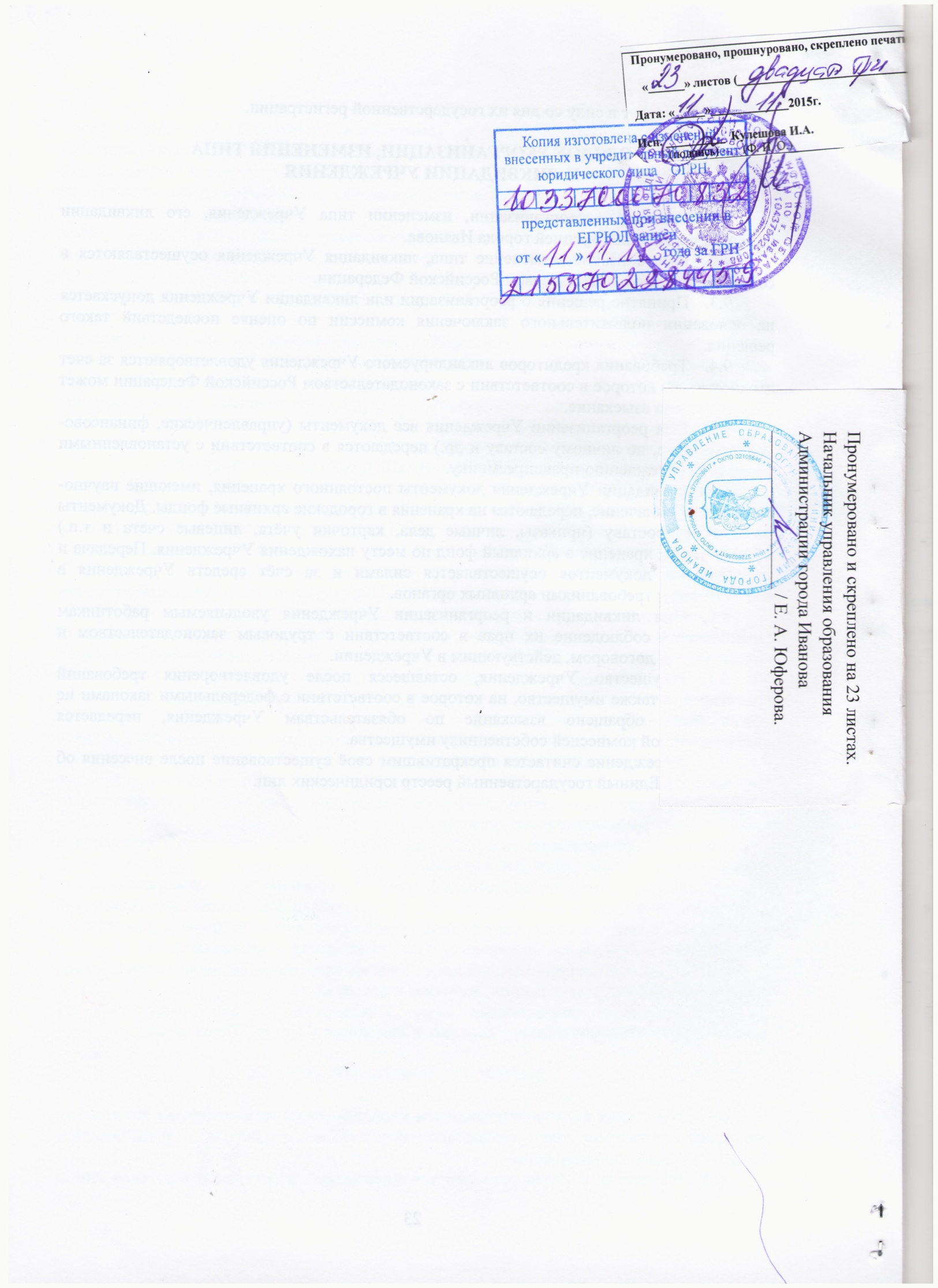 